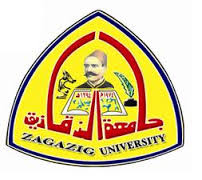 كلية التربية الرياضية بناتقسم:المناهج وطرق التدريس    محضر اجتماع مجلس قسم المناهج وطرق التدريس والتدريب بتاريخ   -9-2019م في يوم    0  الموافق  -9-2019م اجتمع مجلس قسم المناهج وطرق التدريس والتدريب برئاسة ا.م.د/ ناديه حسن السيد زغلول وعضوية كلا من السادة :ا.د/ تهاني عبد العزيز إبراهيما.د/ أيمان حسن محمد الحارونى  ا.د/ هند محمد احمد فرحان                                                                                              ا.م.د/ أميرة قطب غريب قطبا.م.د/ مها محمد عبد الوهابأ.م.د/ رضوي محمد محمود همتبدأت السيدة رئيس القسم المجلس بالتحية والترحيب بالحضور وتم مناقشة الموضوعات التالية:المصادقة:-علي محضر اجتماع الجلسة السابقةالقرار:- ( الموافقة)الموضوع الاول:بخصوص منح الدارسه / ايمان السيد محمود   درجه الماجيستير فى التربيه الرياضيه حيث تم مناقشتها يوم الخميس الموافق 5-9-2019 القرارا الموافقه  الموضوع الثانى :بخصوص منح الدارسه / دعاء خليفه مبارك المجبيل    درجه دكتوراه الفلسفه  فى التربيه الرياضيه حيث تم مناقشتها يوم السبت  الموافق 27-7-2019 القرارا الموافقه  			رئيس القسم                                                                                                   ا.م.د/ ناديه حسن زغلول  